О проведении публичных слушаний по проекту о внесении изменений в Правила землепользования и застройки города СевероуральскаВ соответствии с Градостроительным кодексом Российской Федерации, Федеральным законом от 06 октября 2003 года № 131-ФЗ «Об общих принципах организации местного самоуправления в Российской Федерации», Уставом Североуральского городского округа, главой 7 Правил землепользования                              и застройки города Североуральска, утвержденных решением Думы Североуральского городского округа от 28.10.2009 № 151, Положением                                  о публичных слушаниях на территории Североуральского городского округа, утвержденным решением Североуральской муниципальной Думы от 26.10.2005 № 88, постановлением Главы Североуральского городского округа от 05.10.2006 № 1422 «О создании Комиссии по подготовке проекта Правил землепользования и застройки в Североуральском городском округе и проведению публичных слушаний», на основании протокола заседания Комиссии по подготовке проекта Правил землепользования и застройки в Североуральском городском округе                           и проведению публичных слушаний от 22.12.2017, постановления Администрации Североуральского городского округа от 18.01.2018 № 40                          «О подготовке проекта о внесении изменений в Правила землепользования                       и застройки города Североуральска»ПОСТАНОВЛЯЮ:1. Назначить публичные слушания по проекту о внесении изменений                      в Правила землепользования и застройки города Североуральска в соответствии                   с приложением к настоящему постановлению.2. Провести публичные слушания 10 апреля 2018 года в 13.00 часов                           по адресу: Свердловская область, город Североуральск, улица Чайковского, 15 (зал заседания).3. Назначить председателем публичных слушаний Главу Североуральского городского округа В.П. Матюшенко.4. Назначить докладчиками на публичных слушаниях заведующего отделом градостроительства, архитектуры и землепользования Администрации Североуральского городского округа О.Я.Гарибова, заявителей.5. Возложить организацию и проведение публичных слушаний                                                на Комиссию по подготовке проекта Правил землепользования и застройки                     в Североуральском городском округе и проведению публичных слушаний, утвержденную постановлением Главы Североуральского городского округа                       от 05.10.2006 № 1422.6. Установить, что предложения и рекомендации по проекту о внесении изменений в Правила землепользования и застройки города Североуральска принимаются до 02.04.2018 в письменном виде по адресу: Свердловская область, город Североуральск, улица Чайковского, 15, каб. № 7 или могут направляться почтой по адресу: Свердловская область, город Североуральск,                                    улица Чайковского, 15.7. Контроль за исполнением настоящего постановления возложить                           на Заместителя Главы Администрации Североуральского городского округа                   В.В. Паслера.8.Опубликовать настоящее постановление в газете «Наше слово»                                    и разместить на официальном сайте Администрации Североуральского городского округа в срок до 10 марта 2018 года.И.о. Главы Североуральского городского округа					С.А. ЗолотареваПриложение к постановлению ГлавыСевероуральского городского округаот 05.03.2018 № 14ПРОЕКТДУМА СЕВЕРОУРАЛЬСКОГО ГОРОДСКОГО ОКРУГАР Е Ш Е Н И ЕО внесении изменений в Решение Думы Североуральского городского округа от 28 октября 2009 года № 151«Об утверждении Правил землепользования и застройки города Североуральска» Руководствуясь Градостроительным кодексом Российской Федерации, Федеральным законом от 6 октября 2003 года № 131-ФЗ «Об общих принципах организации местного самоуправления в Российской Федерации», Уставом Североуральского городского округа, постановлением Администрации Североуральского городского округа от   №   «О проведении публичных слушаний по проекту о внесении изменений в Правила землепользования                             и застройки Североуральского городского округа», Решением публичных слушаний от     №      , Заключением о результатах проведения публичных слушаний от       №    , Дума Североуральского городского округаР Е Ш И Л А:1. Внести в Карту (схему) градостроительного зонирования                                  города Североуральска части III «Карта градостроительного зонирования территории города Североуральска» Правил землепользования и застройки              города Североуральска, утвержденных Решением Думы Североуральского городского округа от 28 октября 2009 года № 151 «Об утверждении Правил землепользования и застройки города Североуральска», изменения путем увеличения территориальной зоны Ж-5А (зона смешанной застройки среднеэтажных и многоэтажных многоквартирных жилых домов с общественно-торговыми центрами) в отношении земельного участка, расположенного                           по адресу: Свердловская область, город Североуральск, улица Максима Горького, дом № 23, с кадастровым номером 66:60:0901009:32. 2. Установить, что настоящее Решение вступает в силу со дня его официального опубликования. 3. Контроль за исполнением настоящего Решения возложить                                        на депутатскую комиссию Думы Североуральского городского округа                                    по городскому хозяйству и землепользованию Аниськина В.В.4. Опубликовать настоящее Решение в газете «Наше слово» и разместить                     на официальном сайте Администрации Североуральского городского округа.Председатель Думы Североуральского городского округа         Е.С. БалбековаГлава Североуральского городского округа                              В.П. Матюшенко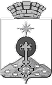 ГЛАВА СЕВЕРОУРАЛЬСКОГО ГОРОДСКОГО ОКРУГАПОСТАНОВЛЕНИЕГЛАВА СЕВЕРОУРАЛЬСКОГО ГОРОДСКОГО ОКРУГАПОСТАНОВЛЕНИЕ05.03.2018                                                                                                         № 14                                                                                                        № 14г. Североуральскг. Североуральск